Приложение № 1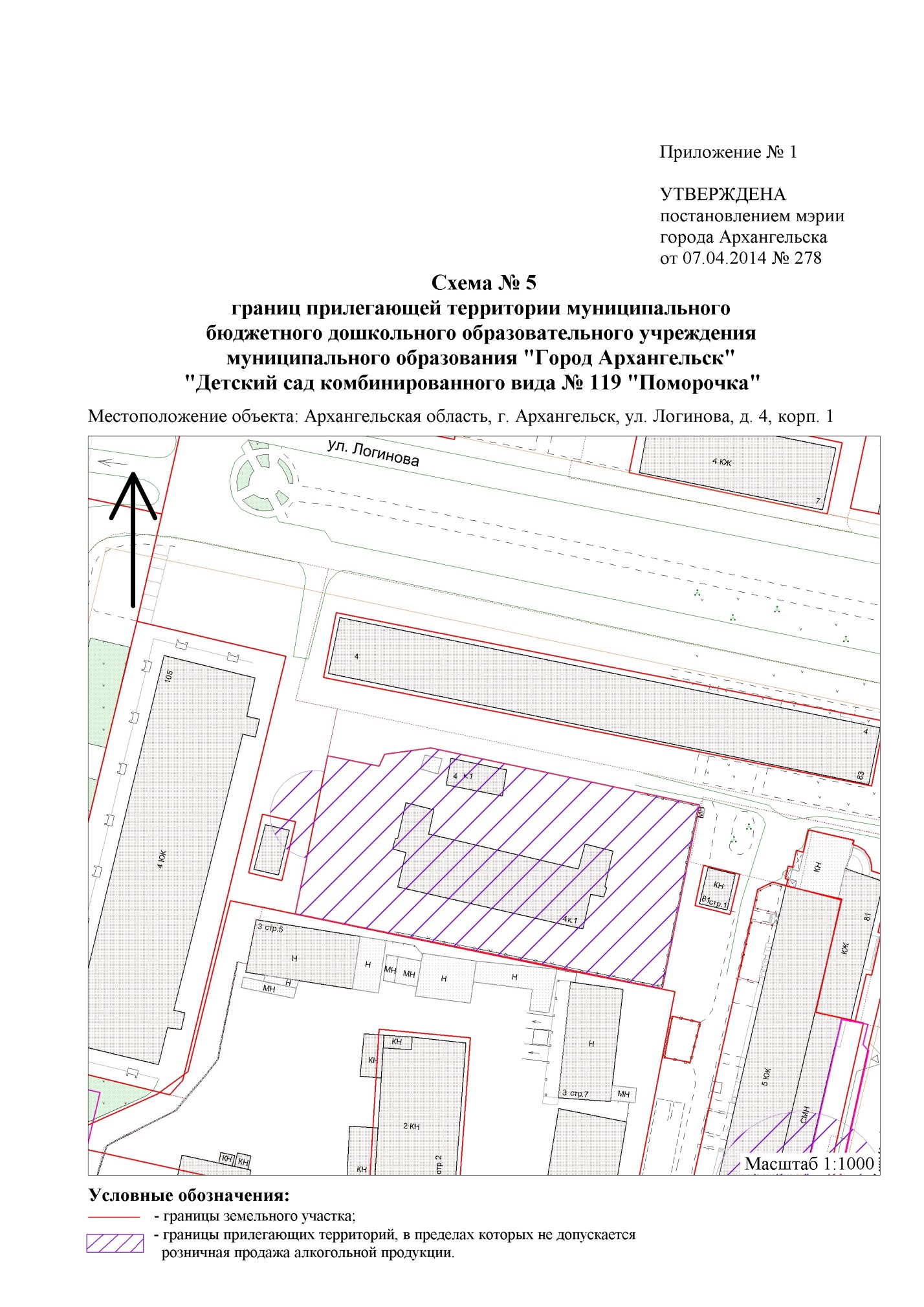 к постановлению Администрациимуниципального образования"Город Архангельск"от 11.03.2016 № 248                                                                                                                   "                                                                            ".____________Приложение № 2к постановлению Администрации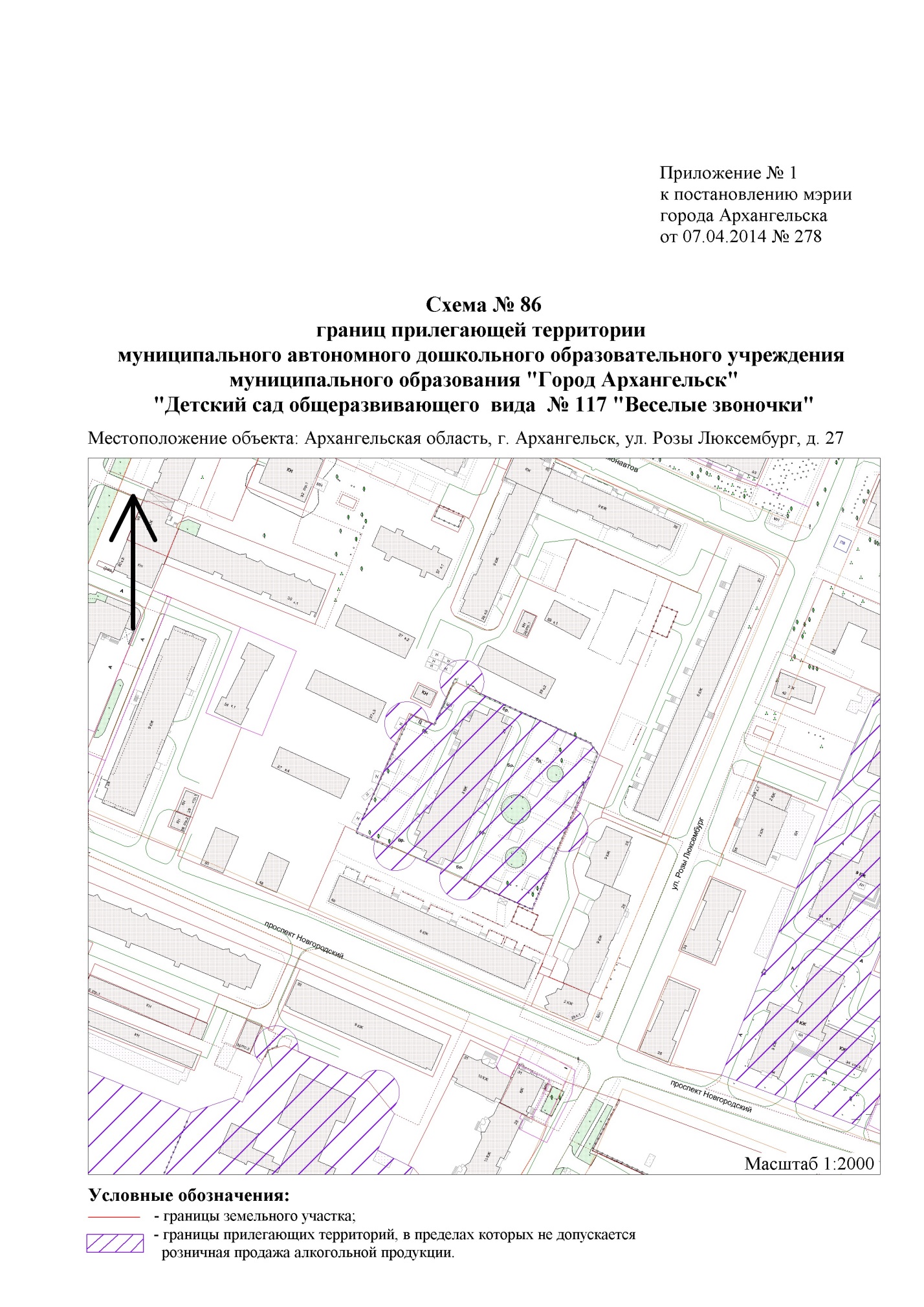 муниципального образования"Город Архангельск"от 11.03.2016 № 248                                                                                                                                "    ".__________________